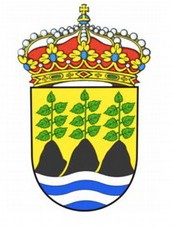 Concello de OrtigueiraESTADO E MOVEMENTOS DA DÉBEDA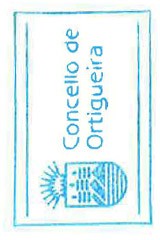 Concello de OrtigueiraPlaza de Isabel II, s/n, Ortigueira. 15330 A Coruña. Tfno. 981400000. Fax: 981402536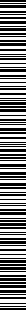 DÉBEDAS CON AAPPSITUACIÓN A 31.12.2016 (CAPITALPENDENTE)AMORTIZACIÓN DURANTE 2017INTERESES DURANTE 2017CAPITAL PENDENTE A 31.12.2017LIQUIDACIÓN NEGATIVA PIE200854.160,9410.832,160,0043.328,78LIQUIDACION NEGATIVA PIE200925.097,064.937,160,0020.159,90MINISTERIO DEINDUSTRIA133.337,6618.158,940,00115.178,72DEPUTACION PROVINCIAL (PAI2015)386.664,290,000,00386.664,29DEPUTACION PROVINCIAL (PAI2016)373.492,930,000,00373.492,93